Московский государственный юридический университет имени О.Е. Кутафина (МГЮА)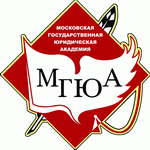 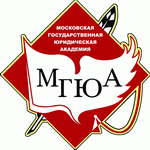 Уважаемые коллеги!Дорогие друзья!Приглашаем Вас принять участие в работе международного Симпозиума «Право и современные технологии в медицине», проводимого Университетом имени О.Е. Кутафина (МГЮА).В ходе Симпозиума планируется обсудить следующие вопросы: - право и генетические технологии в медицине;- право и репродуктивные технологии в медицине;- право и информационные технологии в медицине;- проблемы юридической ответственности в связи с развитием современных технологий в медицине. Симпозиум пройдет 15-17 мая 2019 года по адресу: г. Москва, ул. Садовая-Кудринская, д. 9. Просим Вас подтвердить свое участие, направив заявку до 5 мая 2019 г. по адресу: med-farm-law@mail.ru. Более подробную информацию о Симпозиуме можно получить по электронной почте: med-farm-law@mail.ru.Расходы на проезд, проживание и участие участники несут самостоятельно. Оргкомитет не осуществляет бронирование гостиниц.Будем рады увидеть Вас в числе участников конференции!С уважением,Проректор по научной работе                                                                            В.Н. Синюков РЕГЛАМЕНТ РАБОТЫ СИМПОЗИУМА15 мая 2019 годаПленарное заседание Симпозиума «Право и современные технологии в медицине» 13.30 – 13.50 – регистрация участников14.00 – 17.00 – научная сессияДоклады – до 20 минутСообщения – до 5 минутДискуссия16 мая 2019 годаСекция «Право и генетические технологии в медицине»модератор: А.А. Мохов9.30 – 9.50 – регистрация участников10.00 – 13.30 – научная сессияДоклады – до 15 минутСообщения – до 5 минутДискуссия16 мая 2019 годаСекция «Правовые проблемы обработки генетической информации»  модератор: И.М. Рассолов13.30 – 13.50 – регистрация участников14.00 – 17.30 – научная сессияДоклады – до 15 минутСообщения – до 5 минутДискуссия17 мая 2019 годаСекция «Геном и право: цивилистические аспекты»модератор: Е.Е. Богданова 10.30 – 10.50 – регистрация участников11.00 – 13.30 – научная сессияДоклады – до 15 минутСообщения – до 5 минутДискуссия17 мая 2019 годаСекция «Проблемы юридической ответственности в связи с развитием современных технологий в медицине»модератор: А.И. Рарог 10.30 – 10.50 – регистрация участников11.00 – 13.30 – научная сессияДоклады – до 15 минутСообщения – до 5 минутДискуссияЗаявка участника Фамилия              Имя      Отчество             Место работы, кафедра, должность    Ученая степень, ученое звание,  Почтовый адрес с указанием индекса Код города и номер контактного телефона (факса)E-mailФорма участия в Симпозиуме:- выступление с докладом  - участие в обсуждении- публикация доклада (материалов) в сборнике трудов Симпозиума или в журнале LEX RUSSICA (по согласованию) Просим оформлять заявку с учетом следующих требований:– письмо с названием «Фамилия. Симпозиум (название)» с приложением следующих файлов:– файл с заявкой на участие в Симпозиуме, назвать – «Фамилия. заявка»– файл с текстом доклада, назвать – «Фамилия. доклад».Требования к оформлению докладов (материалов) для опубликования в сборнике трудов Симпозиума:- срок представления – до 5 мая 2019 г. по адресу: med-farm-law@mail.ru. - формат Word 7.0 или поздней версии);- кегль шрифта – 14;- интервал – 1,5;- сноски постраничные;- объем материала не должен превышать 12 тыс. символов (с учетом сносок и пробелов);- должен содержать следующие элементы, оформленные в соответствии с требованиями:a) название на русском и английском языках; b) сведения об авторе: фамилия, имя, отчество (в развернутом виде), должность, место работы, ученая степень, ученое звание на русском и английском языках;c) аннотацию на русском и английском языках (до 50 слов);d) ключевые слова на русском и английском языках (до 8 слов);- библиографический список (литература) на русском языке (в алфавитном порядке из названий научных источников, приведенных в ссылках по тексту статьи). Пристатейный библиографический список содержится непосредственно в тексте рукописи. Библиографический список должен содержать полную информацию об издании, на которое идет ссылка.Образец оформления:БИОМЕДИЦИНСКОМУ ПРОЕКТУ – НАДЛЕЖАЩЕЕ ПРАВОВОЕ ОБЕСПЕЧЕНИЕМохов Александр Анатольевич, заведующий кафедрой медицинского права Московского государственного юридического университета имени О.Е. Кутафина (МГЮА), доктор юридических наук, профессорВ работе рассматривается вопрос придания формирующейся биомедицине статуса самостоятельного приоритетного (целевого) национального проекта. Приводятся аргументы в поддержку такого подхода, что позволит в перспективе не только более эффективно решать задачи, стоящие перед российским здравоохранением по повышению продолжительности и качества жизни граждан…. Ключевые слова: биомедицина, биомедицинский проект, стимулирование биомедицинской науки … BIOMEDICAL PROJECT REQUIRES IN PROPER 
LEGAL PROVISIONMokhov A.A., Head of the Medical Law Department of the Kutafin Moscow State Law University (MSAL), Doctor of Law, ProfessorThe article deals with the issue of giving the emerging biomedicine the status of an independent priority (target) national project. Arguments in support of this approach are presented…Key words: biomedicine, biomedical project, scientific and innovative activity...В рамках четвертой промышленной революции, начало которой мы наблюдаем, такому ее мегатренду как биомедицина, уделяется значительное внимание.…..В программных и иных отечественных официальных документах обращается внимание на: необходимости проведения отдельных организационных мероприятий, утверждении специальных программ (например, развития генетических технологий); факторах, стимулирующих быстрое развитие биомедицинских исследований; достижении целевых показателей реализуемых в сфере биомедицины проектов.….В соответствии с Федеральным законом от 23 августа 1996 г. № 127-ФЗ «О науке и государственной научно-технической политике» органы государственной власти РФ, органы государственной власти субъектов РФ, государственные академии наук в пределах своих полномочий……В связи с изложенным, надлежащее организационно-правовое обеспечение биомедицинского проекта ставит на повестку дня вопрос о …….ЛИТЕРАТУРА:1. Административное право Российской Федерации: учебник / Под ред. А.Ю. Соколова. М.: Норма: ИНФРА-М, 2018. – 352 с.2. Блинов А.Г. Незаконное биомедицинское исследование и его уголовно-правовая оценка // Современное право. 2013. № 2. С. 103-108.3. Каркищенко Н.Н. Альтернативы биомедицины. Том 1. Основы биомедицины и фармакомоделирования. М.: Издательство ВПК, 2007. – 320 с.    4. Шваб К. Четвертая промышленная революция. М.: Эксмо, 2016. – 288 с.5. Фукуяма Ф. Наше постчеловеческое будущее: последствия биотехнологической революции. М.: АСТ, 2004. – 349 с. 6. Цыб С.А. Создание инновационной российской медицинской промышленности // Вестник Росздравнадзора. 2017. № 5. С. 9-13.     